Телефоны «горячей линии» по вопросам подготовки и проведения государственной итоговой аттестации по образовательным программам основного общего образования в Краснодарском крае  в 2023-2024 учебном году:ОрганизацияТелефоны «горячей линии»Телефоны «горячей линии»Организацияпо образовательнымпрограммам основногообщего образования (ГИА-9, ИС)по государственномувыпускномуэкзамену(ГВЭ-9)Министерство образования, науки и молодёжной политики Краснодарского края8-928-42-42-658по нормативно-правовымвопросам проведения ГИА-98-988-6695250по нормативно-правовым вопросам ГВЭГосударственное казенное учреждение Краснодарского края Центр оценки качества образования8-861-298-25-588-988-66-95-250по вопросам формированияРИС ГИА-9 и обработкиэкзаменационных работ8-988-6695250по нормативно-правовым вопросам ГВЭ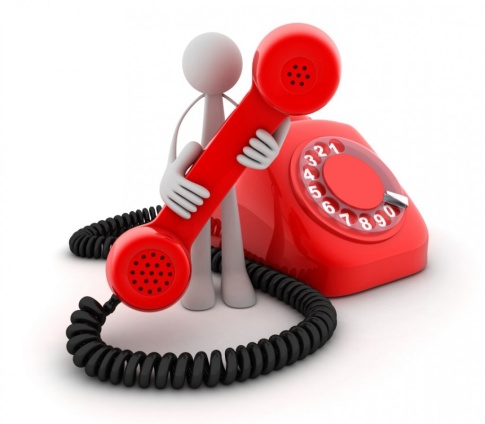 Режим работы телефонов «горячей линии»с 09.00 до 18.00 часов (понедельник-четверг),с 09.00 до 17.00 часов (пятница),в дни проведения экзаменовс 08.00 до 21.00